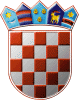     	  REPUBLIKA HRVATSKA          KOPRIVNIČKO-KRIŽEVAČKA                 ŽUPANIJA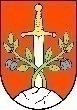     OPĆINA KALNIK      Općinsko vijećeKLASA: 024-02/22-01/02URBROJ: 2137/23-22-4Kalnik, 26. svibnja 2022.Z A P I S N I K	sa 7. sjednice Općinskog vijeća Općine Kalnik održane 26. svibnja 2022. s početkom u 18,00 sati u prostoru Doma hrvatskih branitelja na Kalniku, Trg Stjepana Radića 5, Kalnik.	Sjednica je sazvana elektroničkim putem pozivom od 20. svibnja 2022. godine, KLASA:024-02/22-01/02, URBROJ:2137/23-22-1, sukladno članku 50. Poslovnika Općinskog vijeća Općine Kalnik („Službeni glasnik Koprivničko-križevačke županije“ broj 5/13, 16/14, 4/18. i 5/21).	Sjednicu otvora i vodi predsjednica Općinskog vijeća Općine Kalnik Olinka Gjigaš.PREDSJEDNICA pozdravlja sve prisutne, konstatira da sjednici prisustvuju svi članovi, odnosno 9 članova Općinskog vijeća Općine Kalnik, postoji kvorum i mogu se donositi pravovaljane odluke.PRISUTNI članovi Općinskog vijeća:Olinka GjigašIvan BiškupMateja Jež RogeljMatija KovačićTihomir RadičekSaša VišakIvan Car Mario Filipašić Mladen KešerOstali prisutni: Krunoslav Đurec – općinski načelnik Općine Kalnik                         Jasmina Žibrin – pročelnica JUO Općine Kalnik.PREDSJEDNICA OLINKA GJIGAŠ daje na usvajanje Zapisnik sa 4. sjednice Općinskog vijeća Općine Kalnik održane 15. prosinca 2021. godine i konstatira da je sa 6 ZA i 3 SUZDRŽANA glasa Zapisnik usvojen.Daje na usvajanje Zapisnik sa 6. sjednice Općinskog vijeća Općine Kalnik održane 28. siječnja 2022. godine na usvajanje i konstatira da je sa 5 ZA i 4 SUZDRŽANA glasa Zapisnik usvojen. PREDSJEDNICA OLINKA GJIGAŠ: Predlagač općinski načelnik povlači sa predloženog Dnevnog reda točku broj 33. Donošenje odluke o davanju suglasnosti za provedbu ulaganja na području Općine Kalnik , u naselju Popovec Kalnički „Uređenje Društvenog doma u Popovcu Kalničkom“.Prijedlog Dnevnog reda bez točke 33. daje se na glasanje i konstatira da je sa 6 ZA i 3 PROTIV glasa, usvojen sljedećiDNEVNI RED: Donošenje Zaključka o usvajanju Izvješća o izvršenju Programa građenja komunalne infrastrukture na području Općine Kalnik u 2021. godini,Donošenje Zaključka o usvajanju Izvješća o izvršenju Programa održavanja komunalne infrastrukture na području Općine Kalnik u 2021. godini,Donošenje Zaključka o usvajanju Izvješća o izvršenju Programa prostornog uređenja i unapređenja stanovanja na području Općine Kalnik u 2021. godini,Donošenje Zaključka o usvajanju Izvješća o izvršenju Programa javnih potreba u kulturi na području Općine Kalnik u 2021. godiniDonošenje Zaključka o usvajanju Izvješća o izvršenju Programa javnih potreba u predškolskom odgoju i obrazovanju na području Općine Kalnik u 2021. godini,Donošenje Zaključka o usvajanju Izvješća o izvršenju Programa javnih potreba u osnovnom školstvu na području Općine Kalnik u 2021. godini,Donošenje Zaključka o usvajanju Izvješća o izvršenju Programa u sportu na području Općine Kalnik u 2021. godini,Donošenje Zaključka o usvajanju Izvješća o izvršenju Plana javnih potreba u socijalnoj skrbi na području Općine Kalnik u 2021. godini,Donošenje Zaključka o usvajanju Izvješća o izvršenju Programa u protupožarnoj i civilnoj zaštiti na području Općine Kalnik u 2021. godini,Donošenje Zaključka o usvajanju Izvješća o ostvarivanju Programa korištenja sredstava od raspolaganja poljoprivrednim zemljištem u vlasništvu Republike Hrvatske na području Općine Kalnik u 2021. godini,Donošenje Zaključka o usvajanju Izvješća o ostvarenju Programa korištenja sredstava ostvarenih od naknade za promjenu namjene poljoprivrednog zemljišta na području Općine Kalnik u 2021. godini,Donošenje Zaključka o usvajanju Izvješća o izvršenju Programa o namjenskom korištenju sredstava naknade iz postupka ozakonjenja nezakonito izgrađenih zgrada na području Općine Kalnik u 2021. godini,Donošenje Zaključka o usvajanju Izvješća o izvršenju Programa utroška šumskog doprinosa na području Općine Kalnik u 2021. godini,Donošenje Godišnjeg Izvještaja o izvršenju Proračuna Općine Kalnik za 2021. godinu,Donošenje Odluke o raspodjeli rezultata poslovanja Općine Kalnik za 2021. godinu,Donošenje Zaključka o usvajanju Izvješća o radu općinskog načelnika Općine Kalnik za razdoblje od 1. srpnja do 31. prosinca 2021. godineDonošenje Zaključka o usvajanju Izvješća o provedbi Plana gospodarenja otpadom Općine Kalnik za razdoblje od 2019. do 2024. godine za 2021. godinu,Donošenje Zaključka o usvajanju Izvješća o primjeni agrotehničkih mjera i mjera za uređivanje i održavanje poljoprivrednih rudina na području Općine Kalnik u 2021. godini,Donošenje Zaključka o usvajanju Izvješća o stanju zaštite od požara i stanju provedbe godišnjeg provedbenog plana unapređenja zaštite od požara na području Općine Kalnik za 2021. godinu,Donošenje Godišnjeg provedbenog plana unapređenja zaštite od požara na području Općine Kalnik za 2022. godinu,Donošenje Zaključka o usvajanju Izvješća o lokacijama, količinama i troškovima uklanjanja odbačenog otpada na području Općine Kalnik u 2021. godini,Donošenje Odluke o sprečavanju odbacivanja otpada na području Općine Kalnik,Donošenje Programa o izmjenama Programa građenja komunalne infrastrukture na području Općine Kalnik u 2022. godini,Donošenje Programa o izmjenama Programa održavanja komunalne infrastrukture na području Općine Kalnik u 2022. godini,Donošenje Programa o izmjenama i dopunama Programa prostornog uređenja i unapređenja stanovanja na području Općine Kalnik u 2022. godini,Donošenje Programa o izmjeni i dopuni Programa javnih potreba u predškolskom odgoju i obrazovanju na području Općine Kalnik u 2022. godini,Donošenje Programa o izmjeni i dopuni Programa javnih potreba u osnovnom školstvu na području Općine Kalnik u 2022. godini,Donošenje Izmjena i dopuna Proračuna Općine Kalnik za 2022. godinu i projekcija za 2023. i 2024. godinu,Donošenje Odluke o načinu utvrđivanja osnovne plaće radnika u Dječjem vrtiću „Kalnički jaglac“;Donošenje Odluke o uvjetima i načinu korištenja društvenih domova na području Općine Kalnik,Donošenje Kodeksa ponašanja članova Općinskog vijeća Općine Kalnik,Donošenje Odluke o prestanku rada trgovačkog društva LIFE KALNIK d.o.o. za usluge po skraćenom postupku bez likvidacije,34. Donošenje Odluke o davanju suglasnosti za sudjelovanje u projektu „Uparticipate“,Donošenje Odluke o davanju suglasnosti za sudjelovanje u projektu „Volonteu“,Donošenje Zaključka o davanju prava služnosti u korist Vodnih usluga d.o.o. Križevci,Donošenje Odluke o davanju suglasnosti za provedbu ulaganja na području Općine Kalnik Projekt ulaganja u objekt Dječjeg vrtića „Kalnički jaglac“,Donošenje Odluke o uređenju prometa na području Općine Kalnik,Aktualna pitanja i prijedlozi.PREDSJEDNICA OLINKA GJIGAŠ obavještava da je član Općinskog vijeća Saša Višak temeljem članka 4. stavka 5. Zakona o sprečavanju sukoba interesa podnio Općinskom vijeću obavijest da je poslovni subjekt u njegovom vlasništvu, tvrtka Viskop d.o.o,. stupila u poslovni odnos sa Općinom Kalnik i trgovačkim društvima kojima je Općina Kalnik osnivač i član.     Prelazi se na rad po utvrđenom dnevnom redu.Točka 1.Donošenje Zaključka o usvajanju Izvješća o izvršenju Programa građenja komunalne infrastrukture na području Općine Kalnik u 2021. godiniPREDSJEDNICA OLINKA GJIGAŠ: U materijalima za sjednicu dano je pismeno Izvješće po kojem otvaram raspravu.MLADEN KEŠER ispred Kluba vijećnika SDP-a traži da se izvješće nadopuni sa izvornim planom koji je donijet za 2021. godinu kako bi se mogle pratiti promjene u planu i njegovo izvršenje. Odnosno da u izvješću bude naveden izvorni plan, rebalansirani plan i izvršenje. JASMINA ŽIBRIN, pročelnica JUO, odgovara kako je u izvješću naveden i plan i ostvarenje, a plan je onaj koji se donio rebalansom proračuna u prosincu 2021. godine, jer je nakon donošenja rebalansa on važeći i on je mjerodavan u izvješću i ostvarenju. IVAN BIŠKUP kaže da ne postoji novi i stari program. Postoji program koji je rebalansiran i on je nakon donošenja  važeći za tu godinu, a sukladno zakonu o komunalnom gospodarstvu izvješća se rade na taj način. Prethodnih godina izvješća su se davala na isti način pa mu je nejasno kako vijećnika Mladena Kešera to prije nije smetalo, a sada za 2021. godinu ga smeta. PREDSJEDNICA OLINKA GJIGAŠ zaključuje raspravu prijedlog daje na glasanje i konstatira da je sa 6 ZA i 3 PROTIV glasa donijet ZAKLJUČAK o usvajanju Izvješća o izvršenju Programa građenja komunalne infrastrukture na području Općine Kalnik u 2021. godiniTočka 2. Donošenje Zaključka o usvajanju Izvješća o izvršenju Programa održavanja komunalne infrastrukture na području Općine Kalnik u 2021. godiniPREDSJEDNICA OLINKA GJIGAŠ: U materijalima za sjednicu dano je pismeno Izvješće sa planom i ostvarenjem pa otvaram raspravu po Izvješću.MLADEN KEŠER: U ovom djelu je vidljivo da je utrošeno preko 158.000,00 kuna samo na košnju što je užasno. Tražili smo kao vijećnici da nam dostavite podatke, točnu evidenciju za što se ispostavljaju računi iz Komunalnog poduzeća Kalnik. Ti računi ne prate ovo izvješće, a nitko drugi osim poduzeća u vlasništvu Općine nije mogao raditi taj posao. U ovaj Program ukupno je utrošeno preko 600.000,00 kuna za ništa. U prošloj godini ništa se nije dogodilo, groblja su užasna i putni jarci. Ne znam gdje ste uspjeli potrošiti tolike novce. U 2002. godini molim da se na taj način ne troši uzalud novac poreznih obveznika, već da se troši osim održavanja i u gradnju komunalne infrastrukture. MARIO FILIPAŠIĆ moli pojašnjenje točke 4.1. Izvješća, sanacije mosta i postavlja pitanje u čiju nadležnost spada sanacija mostova.OPĆINSKI NAČELNIK KRUNOSLAV ĐUREC odgovara da je smatrao kako most kao vodnu građevinu trebaju održavati Hrvatske vode, ali je od strane njih dobio odgovor da oni održavaju sve osim mosta, jer preko mosta prelazi nerazvrstana cesta koja je u nadležnosti Općine. Most su nekad radili mještani sami, kasnije je Vodna Vratno radila nadogradnju zbog podizanja ceste uslijed asfaltiranja i kao takav ne zadovoljava uvjetima na terenu. Problem je kod velike količine vode koja ne može proći cijevima ispod mosta i tada dolazi do štete na obali mosta. Sa Hrvatskim vodama je dogovoreno da ove godine kreču u izradu projektne dokumentacije sanacije obale mosta, a nakon sanacije obale moći će se prići sanaciji mosta. Prošle godine smo betoniranjem uspjeli zaustaviti daljnji odron zemlje koji je došao do ruba asfalta, a kako bi se mogao odvijat promet nerazvrstanom cestom.  MARIO FILIPAŠIĆ smatra da Hrvatske vode trebaju financirati održavanje odvodnih kanala. Pozdravlja dobru namjeru za održavanje mosta koja je urađena od Općine Kalnik prošle godine, ali je potrebno od Hrvatskih voda zatražiti hitnu sanaciju i oni su dužni održavati odvodni kanal o svojem trošku jer sredstva za to uzimaju od građana.PREDSJEDNICA OLINKA GJIGAŠ konstatira da sjednici prisustvuje 8 od 9 vijećnika, odsutan vijećnik je Mladen Kešer, zaključuje raspravu prijedlog daje na glasanje i konstatira da je sa 6 ZA i 2 PROTIV glasa donijetZAKLJUČAKo usvajanju Izvješća o izvršenju Programa održavanja komunalne infrastrukture na području Općine Kalnik u 2021. godiniTočka 3.Donošenje Zaključka o usvajanju Izvješća o izvršenju Programa prostornog uređenja i unapređenja stanovanja na području Općine Kalnik u 2021. godiniPREDSJEDNICA OLINKA GJIGAŠ: U materijalima za sjednicu dano je pismeno Izvješće sa planom i ostvarenjem pa otvaram raspravu po Izvješću.MARIO FILIPAŠIĆ: Svi ozbiljni programi uradili su se u prvih šest mjeseci.PREDSJEDNICA OLINKA GJIGAŠ konstatira da sjednici prisustvuje svih 9 članova Općinskog vijeća. Daje riječ vijećniku MLADENU KEŠER koji potvrđuje navod Maria Filipašić da se najveći dio programa ostvario u prvih šest mjeseci 2021. godine. Nema ni jedne nove ideje koja bi se mogla uvrstiti u izvršenje, a rebalansom je  skinuto oko šest stavaka. U drugom djelu godine odrađeno je asfaltiranje ceste i vodovod u Vinodolu te sufinanciranje odlagališta otpada Ivančino brdo. Vijećnik Ivan Biškup mogao bi nam reći u kojoj je fazi projekt Ivančino brdo, dali je Komunalno poduzeće Križevci uradilo što je moralo u vezi tog projekta. IVAN BIŠKUP: Programi i proračun za prošlu godinu usvojeni su na prijedlog Mladena Kešera jer je bio općinski načelnik i ne znam čemu sad njegovo toliko čuđenje koliko se trošilo kad je tek u dvanaestom mjesecu išao rebalans, a cijele se godine trošilo prema planu programa i proračuna koji su donijeli njegovi vijećnici. S obzirom na stanje koje je zatekao načelnik Krunoslav Đurec prilikom preuzimanja dužnosti čestitam mu i na ovakvom izvršenju programa i proračuna. Mladen Kešer kao općinski načelnik i općinski načelnici susjednih općina potpisali su sporazum sa Gradom Križevci o sufinanciranju projekta Ivančino brdo nakon realizacije projekta odnosno proširenja odlagališta. Stoga me ponovno čudi kako Mladen Kešer ne zna da je odlagalište prošireno, a kao općinski načelnik aktivno je sudjelovao na skupštinama Komunalnog poduzeća Križevci i zna da su ta sredstva bila namijenjena za dodatnu kazetu 2019. godine, dok je sufinanciranje od strane Općine Kalnik izvršeno tek 2021. godine. Ukupna vrijednost proširenja odlagališta iznosila je nekih 3 milijuna kuna dok je Općina Kalnik sudjelovala sa 47 tisuća kuna.  MLADEN KEŠER: Ivančino brdo nije završeno do današnjeg dana i ta druga kazeta još uvijek nije u funkciji. Čudim se kako je tako dobro ostvarenje proračuna za 2021. godinu od oko 10 milijuna kuna dok je vaš plan za 2022. godinu oko 5 milijuna kuna, a čije će ostvarenje biti ispod 5 milijuna kuna. Ne robujem s tim koliki je proračun, nego robujem s tim zašto nisu bili nastavljeni projekti koji su bili planirani u proračunu za 2021. godinu nego su rebalansirani, a mogli su biti izvršeni sto posto.  PREDSJEDNICA OLINKA GJIGAŠ zaključuje raspravu prijedlog daje na glasanje i konstatira da je sa 6 ZA, 2 PROTIV i 1 SUZDRŽAN glas donijet ZAKLJUČAKo usvajanju Izvješća o izvršenju Programa prostornog uređenja i unapređenja stanovanja na području Općine Kalnik u 2021. godiniTočka 4.Donošenje Zaključka o usvajanju Izvješća o izvršenju Programa javnih potreba u kulturi na području Općine Kalnik u 2021. godiniPREDSJEDNICA OLINKA GJIGAŠ: U materijalima za sjednicu dano je pismeno Izvješće sa planom i ostvarenjem pa otvaram raspravu po Izvješću.MLADEN KEŠER: Za udrugu umirovljenika, koja funkcionira i najbrojnija je udruga, dano je samo tisuću kuna. Zašto se dalje nije podržao projekt „Vinetu selo“ Udruge Potkalnički konjari? Da li se razgovaralo sa ljudima iz te udruge, jer su investirali u ovaj kraj i vole ovaj kraj? Zašto taj projekt nije prepoznat kao turistički potencijal ovoga kraja? Turistička zajednica nije uopće funkcionirala što se vidi po visini dodijeljenih financijskih sredstava. Zašto vam je cilj uništenje Turističke zajednice Općine Kalnik? Kakav je to program? Ja takav program ne razumijem. OPĆINSKI NAČELNIK KRUNOSLAV ĐUREC odgovara kako je Udruga umirovljenika Općine Kalnik najbrojnija i najaktivnija udruga. Prošle godine udruga je iz Koprivničko-križevačke županije primila 10 tisuća kuna i s time pokrila sve svoje programe. Ove godine javili su se na natječaj Općine Kalnik gdje su im odobrena sredstva u iznosu 10 tisuća kuna. Da je Općina u boljem financijskom stanju poticali bi ih i više jer se još uvijek saniraju naslijeđeni dugovi. Općina potiče sve udruge s područja Općine Kalnik. Prednost se daje ljudima koji žive na području Općine Kalnik jer je svrha poticanja udruga da se razvija i živi lokalna zajednica, a ne neke druge susjedne lokalne zajednice. MLADEN KEŠER: Po ovom programu vi ste isplatili nula kuna, jer je sve isplaćeno do šestog mjeseca. Primili ste zdrav proračun i transferirali sredstva koja su već bila osigurana. Iznosite neistine o bivšoj vlasti koja je napravila veliki dio financijskih investicija na području Općine Kalnik, a za vama ostaje samo prašina. MARIO FILIPAŠIĆ: Ne treba se gledati tko gdje živi i ići u diskriminaciju jer po tome neki se ne bi trebali ni kandidirati jer ne žive i borave na ovom području i ne znaju što je ljudima potrebno. Udruge s drugog djela, a koje rade na ovom području ne treba stavljati u drugi plan ako svojim programom pridonose razvoju ove općine.IVAN BIŠKUP: S obzirom da prošle godine nije bilo javnog natječaja za dodjelu sredstava udrugama nije ih ni trebalo dodijeliti, a sredstva koje je isplatio bivši načelnik su se izgleda dijelila po babi i stričevima što nema veze sa zdravom pameću. Općina je dužna raspisati javni natječaj za dodjelu sredstava udrugama i onda povjerenstvo predlaže dodjelu sredstava. Cijenim entuzijazam i međusobno druženje članova Udruge potkalničkih konjara, ali ne vidim na koji način ta Udruga pridonosi razvoju Općine Kalnik, razvoju turizma Općine Kalnik. Nije u redu da se njima isplati 20 tisuća kuna, a Udruzi umirovljenika Općine Kalnik tisuću kuna u kojoj su članovi naše majke, očevi, djedovi i bake, a ni jednima ni drugima sredstva se ne mogu dati bez javnog natječaja. Zašto se nije raspisivao javni natječaj?MARIO FILIPAŠIĆ: Ako vijećnik Ivan Biškup ne vidi smisao takvih udruga koje su sudjelovale na svim manifestacijama na području Kalnika, dizale vrijednost tih manifestacija svojim nastupom, onda ne vidi u buduće nego samo ono što se trenutno događa i što je bitno za nas. Vijećnik Biškup bi trebao biti malo više prisutan na manifestacijama, pa bi vidio koliko oni pridonose, daju sebe i svog slobodnog vremena za Općinu Kalnik. Ni jedna udruga ne donosi materijalnu korist, ali kroz njihovo djelovanje promovira se općina.MLADEN KEŠER: Potkalnički konjari su udruga Općine Kalnik sa adresom Kalnik, Trg Stjepana Radića 5.  To nije udruga koja bi uzela sredstva da bi si kupila i pojela kobasice, koja bi se opijala već su sredstva bila direktno investirana u materijal u izgradnju kuće. IVAN BIŠKUP: Ja sam od svoje šesnaeste godine član udruga, nisam se aktivirao onda kad sam postao zamjenik općinskog načelnika i zaposlio se na općini pa onda glumio nekog predsjednika i tajnika u nekoj udruzi. Znam što znači rad u udruzi jer sam dosta svog slobodnog vremena posvetio udrugama. Više ne treba dopustiti da se udruge reketare i ucjenjuju da moraju kupovati od nekih gospodarskih subjekta svoje proizvode. Udrugama treba sredstva dati putem javnog natječaja. Udruge trebaju sredstva trošiti transparentno.MLADEN KEŠER: Neka Ivan Biškup potvrdi koja je udruga bila reketarena?MARIO FILIPAŠIĆ: Nisam se učlanjivao u udruge da bi imao neku korist kao što su se pojedinci učlanjivali već sam član udruge bio daleko prije nego što je to rekao Ivan Biškup. Ta udruga za mojeg djelovanja je priskrbjela ljudima i Općini Kalnik negdje oko 700 tisuća kuna što je provjerljivo kroz razne podatke. Što je na prijavu onih izmišljenih imena istražio i DORH i Ministarstvo branitelja i  Povjerenstvo za sukob interesa. Nigdje nisam imao povlastice i koristi kao što su se učlanjivali neki pa bi imali smanjeno plaćanje zbog članstva u nekoj udruzi.  PREDSJEDNICA OLINKA GJIGAŠ zaključuje raspravu prijedlog daje na glasanje i konstatira da je sa 6 ZA, 3 SUZDRŽANA glasa donijet ZAKLJUČAKo usvajanju Izvješća o izvršenju Programa javnih potreba u kulturi na području Općine Kalnik u 2021. godiniTočka 5.Donošenje Zaključka o usvajanju Izvješća o izvršenju Programa javnih potreba u predškolskom odgoju i obrazovanju na području Općine Kalnik u 2021. godiniPREDSJEDNICA OLINKA GJIGAŠ: Otvaram raspravu po Izvješću.S obzirom da nema prijava za raspravu prijedlog se daje na glasanje i konstatira da je sa 6 ZA i 3 SUZDRŽANA glasa donijet ZAKLJUČAKo usvajanju Izvješća o izvršenju Programa javnih potreba u predškolskom odgoju i obrazovanjuna području Općine Kalnik u 2021. godiniTočka 6.Donošenje Zaključka o usvajanju Izvješća o izvršenju Programa javnih potreba u osnovnom školstvu na području Općine Kalnik u 2021. godiniPREDSJEDNICA OLINKA GJIGAŠ: Otvaram raspravu po Izvješću.MLADEN KEŠER: Volio bih da načelnik inicira zajedno sa svojim kolegama načelnicima sa područja Koprivničko-križevačke županije, u čemu ćemo ga i mi podržati, da ministarstvo nabavlja radne bilježnice, a lokalna samouprava udžbenike. Što je za općine povoljnije jer se udžbenici svake godine dokupljuju, a radne bilježnice su potrošni materijal i potrebne su svake godine nove. Taj model započela je Općina Kalnik 2013. godine i dobro je funkcionirao. MARIO FILIPAŠIĆ postavlja pitanje: Kako je vrijednost radnih bilježnica baš točno 35 tisuća kuna za svu djecu sa područja Općine Kalnik? JASMINA ŽIBRIN odgovara da ukupni rashodi za nabavu radnih bilježnica iznose 46.136,19 kuna. Iznos od 11.136,19 kuna knjižen je na proračunsku zalihu što je vidljivo u Izvještaju o korištenju proračunske zalihe i obrazloženju Godišnjeg izvještaja o izvršenju Proračuna.  MARIO FILIPAŠIĆ: Zašto se iznos koji je nedostajao nije stavio u rebalans proračuna, pa da cijeli iznos bude predviđen programom u osnovnom školstvu, a ne da se dio izdvaja iz proračunske zalihe?JASMINA ŽIBRIN  odgovara da prilikom izrade rebalansa trošak nije bio vidljiv na rashodovnoj strani jer se plaćalo u ratama prema zahtjevima OŠ Kalnik. IVAN BIŠKUP: Račun se knjiži na rashod u trenutku kad se primi, a ne kad se plaća. JASMINA ŽIBRIN odgovara da se račun stavlja na rashod u trenutku kad se primi, a zašto nije bio vidljiv na rashodovnoj strani u trenutku izrade rebalansa ne zna jer taj dio radi računovodstvo najvjerojatnije radi toga jer se tu ne radi o ulaznom računu Općine već o zahtjevu OŠ Kalnik i njihovom ulaznom računu.  PREDSJEDNICA OLINKA GJIGAŠ: zaključuje raspravu prijedlog daje na glasanje i konstatira da je sa 6 ZA i 3 SUZDRŽANA glasa donijet ZAKLJUČAKo usvajanju Izvješća o izvršenju Programa javnih potreba u osnovnom školstvu na području Općine Kalnik u 2021. godiniTočka 7.Donošenje Zaključka o usvajanju Izvješća o izvršenju Programa u sportu na području Općine Kalnik u 2021. godiniPREDSJEDNICA OLINKA GJIGAŠ: Otvaram raspravu po Izvješću.MLADEN KEŠER: Da li su ovim Izvješćem zatvorena sva financijska sredstva temeljem ugovoru koji je bio potpisan za kupnju nogometnog igrališta na Kamenici i Marofu?KRUNOSLAV ĐUREC općinski načelnik odgovara da ne zna jer je to dogovarao bivši općinski načelnik malo preko papira, a malo ispod stola. Sve je to predmet istrage. Po ugovorima koje smo naslijedili sve je plaćeno ali po nekom izlaganju ljudi još uvijek to nije sve jasno jer bi neko mogao pokucati na vrata i reći meni je bivši načelnik obećao to i to. MARIO FILIPAŠIĆ: Neke stvari u načelnikovom izlaganju su za mogućnost tužbe, jer inicira na lopovluk, dogovaranje ispod stola. Branim ispravnost jer se sa ljudima dogovaralo na temelju procjene. Vidio sam u izvješću o domu u Gornjem Borju,  koje je stavljeno na stranicu Općine, a mi ga još uvijek nismo primili u pismenom obliku iako smo to tražili i na to imamo pravo kao vijećnici, da vi tom čovjeku niste dali sve dokumente koje vas je tražio, a za koje ja znam da postoje u Općini. Jer bez nekih dokumenta da ih nije bilo ne bi se ni krenulo u izgradnju kao što je građevinska dozvola. Molim načelnika da taj amozitet prema bivšem načelniku smanji jer nismo oslobođeni svih riječi pred pravnim službama.PREDSJEDNICA OLINKA GJIGAŠ prekida raspravu prijedlog daje na glasanje i konstatira da je sa 6 ZA i 3 SUZDRŽANA glasa donijetZAKLJUČAK o usvajanju Izvješća o izvršenju Programa u sportu na području Općine Kalnik u 2021. godiniTočka 8.Donošenje Zaključka o usvajanju Izvješća o izvršenju Plana javnih potreba u socijalnoj skrbi na području Općine Kalnik u 2021. godiniPREDSJEDNICA OLINKA GJIGAŠ: Otvaram raspravu po Izvješću.MLADEN KEŠER: Kolika sredstva su izdvojena za naknadu za novorođenčad od 9 do 12 mjeseca? Povećali smo cijenu za naknadu za novorođenčad, pa me interesira koliko smo isplatili po toj odluci. PREDSJEDNICA OLINKA GJIGAŠ u Izvješću je podatak za cijelu godinu, ali od devetog mjeseca nije puno isplaćeno. MARI FILIPAŠIĆ kaže da on izvješća po ovoj točci nema u svojim materijalima i traži da se vijećnicima Kluba zastupnika SDP-a materijali za sjednicu uvijek printaju i uvezuju na čitljiv način. IVAN BIŠKUP smatra da materijale nije potrebno printati jer vijećnici moraju biti ekološki osviješteni. MLADEN KEŠER: Mi smo socijalno i ekološki osviješteni. Nama su građani dali mandat da se adekvatno pripremamo za sjednice Općinskog vijeća, jer smo mi glas građana i mi ovdje prenosimo što oni žele reći. PREDSJEDNICA OLINKA GJIGAŠ prekida raspravu prijedlog daje na glasanje i konstatira da je sa 6 ZA i 3 SUZDRŽANA glasa donijetZAKLJUČAKo usvajanju Izvješća o izvršenju Plana javnih potreba u socijalnoj skrbi na području Općine Kalnik u 2021. godiniTočka 9.Donošenje Zaključka o usvajanju Izvješća o izvršenju Programa u protupožarnoj i civilnoj zaštiti na području Općine Kalnik u 2021. godiniPREDSJEDNICA OLINKA GJIGAŠ: Otvaram raspravu po Izvješću.MLADEN KEŠER postavlja pitanje: Što obuhvaća stavka 1. Izvješća koja glasi „Financiranje redovne djelatnosti“? Ako ona obuhvaća i vatrogastvo i civilnu zaštitu koliko je utrošeno za svaku posebno. Ne mogu vjerovati da je za vatrogastvo i civilnu zaštitu tako malo utrošeno. JASMINA ŽIBRIN sredstva ostvarena u iznosu 1.244,09 kuna odnose se na financiranje redovne djelatnosti Vatrogasne zajednice Općine Kalnik.OPĆINSKI NAČELNIK KRUNOSLAV ĐUREC ne znam zašto se Mladen Kešer tako čudi, jer je on za prvih šest mjeseci onda  morao uplatiti barem pola od toga iznosa. Od šestog do dvanaestog mjeseca skupljalo se za plaće i čekala sredstva izravnanja iz državnog proračuna da bi se mogli pokrivati svi dugovi, tako da je sve još dobro i prošlo. MLADEN KEŠER: Ovo ne može biti jer znam da sam u 2021. godini Vatrogasnoj zajednici Općine Kalnik minimalno uplatio 20 tisuća kuna. IVAN BIŠKUP: Iz izvoda banke Vatrogasne zajednice Općine Kalnik vidljivo je da je u 2021. godini iz Općine Kalnik uplaćeno 0,00 kuna. Zanima me za što su utrošena sredstva za financiranje redovne djelatnosti jer nisu uplaćena na račun Vatrogasne zajednice Općine Kalnik.JASMINA ŽIBRIN: Iznos od 1.244,09 kune za financiranje redovne djelatnosti nije uplaćen u novcu, već se odnosi na donaciju u robi.IVAN BIŠKUP: Traži da mu se dostavi izvješće koja je to roba i tko je preuzeo tu robu.MLADEN KEŠER: Traži da Vatrogasna zajednica Općine Kalnik podnese izvješće koje je dužna dati i da Općinsko vijeće raspravi o tom izvješću. PREDSJEDNICA OLINKA GJIGAŠ zaključuje raspravu prijedlog daje na glasanje i konstatira da je sa 6 ZA i 3 SUZDRŽANA glasa donijetZAKLJUČAKo usvajanju Izvješća o izvršenju Programa u protupožarnoj i civilnoj zaštiti na području Općine Kalnik u 2021. godiniTočka 10.Donošenje Zaključka o usvajanju Izvješća o ostvarivanju Programa korištenja sredstava od raspolaganja poljoprivrednim zemljištem u vlasništvu Republike Hrvatske na području Općine Kalnik u 2021. godiniPREDSJEDNICA OLINKA GJIGAŠ: Otvaram raspravu po Izvješću.S obzirom da nema prijave za raspravu prijedlog se daje na glasanje i konstatira da je sa 6 ZA i 1 PROTIV i 2 SUZDRŽANA glasa donijetZAKLJUČAKo usvajanju Izvješća o ostvarivanju Programa korištenja sredstava od raspolaganja poljoprivrednim zemljištem u vlasništvu Republike Hrvatske na području Općine Kalnik u 2021. godiniTočka 11.Donošenje Zaključka o usvajanju Izvješća o ostvarenju Programa korištenja sredstava ostvarenih od naknade za promjenu namjene poljoprivrednog zemljišta na području Općine Kalnik u 2021. godiniPREDSJEDNICA OLINKA GJIGAŠ: Otvaram raspravu po Izvješću.MLADEN KEŠER: Traži da mu se pojasni što obuhvaćaju prihodi od naknade za promjenu namjene poljoprivrednog zemljišta.U raspravu se uključuju Ivan Biškup i Mateja Jež Rogelj koji odgovaraju da je to naknada za prenamjenu poljoprivrednog zemljišta u građevinsko prilikom ishođenja građevinske dozvole.JASMINA ŽIBRIN odgovara da je to prihod koji je uplatila Općina Kalnik za prenamjenu poljoprivrednog zemljišta u građevinsko kod ishođenja građevinske dozvole za Sportsko vatrogasni centar Marof.PREDSJEDNICA OLINKA GJIGAŠ: zatvara raspravu prijedlog daje na glasanje i konstatira da je sa 9 ZA (jednoglasno)  glasova donijetZAKLJUČAKo usvajanju Izvješća o ostvarenju Programa korištenja sredstava ostvarenih od naknade za promjenu namjene poljoprivrednog zemljišta na području Općine Kalnik u 2021. godiniTočka 12.Donošenje Zaključka o usvajanju Izvješća o izvršenju Programa o namjenskom korištenju sredstava naknade iz postupka ozakonjenja nezakonito izgrađenih zgrada na području Općine Kalnik u 2021. godiniPREDSJEDNICA OLINKA GJIGAŠ: Otvaram raspravu po Izvješću.S obzirom da nema prijave za raspravu prijedlog se daje na glasanje i konstatira da je sa 9 ZA (jednoglasno)  glasova donijetZAKLJUČAKo usvajanju Izvješća o izvršenju Programa o namjenskom korištenju sredstava naknade iz postupka ozakonjenja nezakonito izgrađenih zgrada na području Općine Kalnik u 2021. godiniTočka 13.Donošenje Zaključka o usvajanju Izvješća o izvršenju Programa utroška šumskog doprinosa na području Općine Kalnik u 2021. godiniPREDSJEDNICA OLINKA GJIGAŠ: Otvaram raspravu po Izvješću.S obzirom da nema prijave za raspravu prijedlog se daje na glasanje i konstatira da je sa 6 ZA i 3 PROTIV glasa donijetZAKLJUČAKo usvajanju Izvješća o izvršenju Programa utroška šumskog doprinosa na području Općine Kalnik u 2021. godiniTočka 14.Donošenje Godišnjeg Izvještaja o izvršenju Proračuna Općine Kalnik za 2021. godinuPREDSJEDNICA OLINKA GJIGAŠ: Svi materijali sa obrazloženjem dostavljeni su uz poziv za sjednicu, pa otvaram raspravu po Izvještaju.MLADEN KEŠER: Proračun je dobro ostvaren, ali mi je žao za određene programe koji nisu ostvareni i koji su na ovom vijeću od većine izglasani da se ukinu. To je program šumskih cesta koji je odobren od strane Agencije za plaćanje u poljoprivredi u vrijednosti 3.500.000,00 kn, za koji je raspisana javna nabava, izabran izvođač radova za vrijednost oko 2.800.000,00 kn. Radi se o cesti koja bi donosila razvitak Općine, cesta koja je ucrtana, za koju su dobivene sve dozvole. Program je ukinut zbog nesposobnosti i neznanja općinskog načelnika i predsjednice Općinskog vijeća koji žele štetu Općini Kalnik. Stanovnici Općine Kalnik moraju plaćati preko 30 godina komunalni doprinos i komunalnu naknadu da bi dobili ta sredstva. Jedan od programa koji je također ukinut je izgradnja tržnice Kalnik od 400 i nešto tisuća kuna. Program koji je imao građevinsku dozvolu, koji je odobren od Lokalne akcijske grupe PRIZAG gdje je sadašnji općinski načelnik voditelj tog LAG-a. Koja je to snaga čovjeka da može ukinuti sam svoj program. Da se nisu ukinuli ovi programi proračun ne bi bio ostvaren sa 10 i nešto milijuna kuna nego sa 12 i nešto milijuna kuna, jer bi se dio tih programa realizirao u 2021. godini. Šteta koja je učinjena Općini Kalnik obmanom općinskih vijećnika od strane općinskog načelnika i predsjednice Općinskog vijeća je neprocjenjiva. Izgubili smo dva neprocjenjiva projekta važna za turizam Kalnika. Ostvareni proračun je zasluga bivših vijećnika koji su izglasali te programe, dok vi programe ukidate i sada se kitite tuđim perjem. PREDSJEDNICA OLINKA GJIGAŠ s obzirom da se više nitko ne javlja za riječ zatvara raspravu prijedlog daje na glasanje i konstatira da je sa 6 ZA i 3 PROTIV glasa donijetGodišnji Izvještaj o izvršenju Proračuna Općine Kalnik za 2021. godinuTočka 15.Donošenje Odluke o raspodjeli rezultata poslovanja Općine Kalnik za 2021. godinuPREDSJEDNICA OLINKA GJIGAŠ otvara raspravu i daje riječ pročelnici Jasmini Žibrin za obrazloženje.JASMINA ŽIBRIN: Utvrđivanje raspodjele rezultata utvrđeno je Pravilnikom o proračunskom računovodstvu i računskom planu. Rezultat se utvrđuje na način da se sučeljuju prihodi i primici s rashodima i izdacima te se utvrđuje njihova razlika kao višak ili manjak po tekućim, kapitalnim i financijskim aktivnostima. Provode se i korekcije rezultata za iznose kapitalnih prijenosa koji su utrošeni za nabavu nefinancijske imovine i iznose kapitalnih prijenosa koji su utrošeni za izdatke za financijsku imovinu. Stoga se ostvareni višak prihoda poslovanja raspoređuje za pokriće manjka primitaka od financijske imovine i dijela pokrića manjka prihoda od nefinancijske imovine. Nakon navedenog sučeljavanja ostaje manjak prihoda od nefinancijske imovine u svoti 299.666,03 kuna.MLADEN KEŠER: u svojoj raspravi zaključuje da je primopredajnim zapisnikom ostavljeno 11 milijuna, plaćeno je 11 milijuna i ostao je dug na kraju godine 300 tisuća kuna koji za jednu instituciju nije veliki. PREDSJEDNICA OLINKA GJIGAŠ s obzirom da se više nitko ne javlja za riječ zatvara raspravu prijedlog daje na glasanje i konstatira da je sa 6 ZA i 3 SUZDRŽANA glasa donijetaODLUKA o raspodjeli rezultata poslovanja Općine Kalnik za 2021. godinuTočka 16.Donošenje Zaključka o usvajanju Izvješća o radu općinskog načelnika Općine Kalnik za razdoblje od 1. srpnja do 31. prosinca 2021. godinePREDSJEDNICA OLINKA GJIGAŠ: Otvaram raspravu po Izvješću.MARIO FILIPAŠIĆ kaže da bi načelnik trebao obrazložiti svoje izvješće.PREDSJEDNICA OLINKA GJIGAŠ zaključuje raspravu prijedlog daje na glasanje i konstatira da je sa 6 ZA i 3 PROTIV glasa donijetZAKLJUČAKo usvajanju Izvješća o radu općinskog načelnika Općine Kalnik za razdoblje od 1. srpnja do 31. prosinca 2021. godineTočka 17.Donošenje Zaključka o usvajanju Izvješća o provedbi Plana gospodarenja otpadom Općine Kalnik za razdoblje od 2019. do 2024. godine za 2021. godinuPREDSJEDNICA OLINKA GJIGAŠ otvara raspravu i daje riječ pročelnici Jasmini Žibrin za obrazloženje.JASMINA ŽIBRIN: Sukladno zakonu o gospodarenju otpadom općinski načelnik izrađuje i dostavlja godišnje izvješće o provedbi plana gospodarenje otpadom za prethodnu kalendarsku godinu, a temeljem Plana gospodarenja otpadom Općine Kalnik za razdoblje od 2019. do 2024. godine koji je donijelo Općinsko vijeće Općine Kalnik i  Izvješća o gospodarenju otpadom za 2021. godinu Komunalnog poduzeća d.o.o. Križevci koje vrši uslugu sakupljanja i odvoza otpada na području Općine Kalnik. MLADEN KEŠER: Ovo Izvješće je netočno i potrebno ga je ispraviti. Ne poznaje se općina i svoje selo, jer na području općine postoje odlagališta otpada i to u Potku Kalničkom (Bajer), Šopronu (Ježova rupa), Borju dok u Izvješću pod mjerom 4.2. piše da na području Općine Kalnik nema odlagališta neopasnog otpada. Postoje programi Fonda za zaštitu okoliša, Ministarstva za zaštitu okoliša i Županije koji pomažu ili čak financiraju sto posto sanacije odlagališta. Ta odlagališta nisu od prošle godine već otprije, neka su se i sanirala, a u papirima stoji da su sva sanirana i da ih nemamo. IVAN BIŠKUP: Ta odlagališta postoje već desetljećima. Odlagališta koja su se sanirala nisu bila sanirana na adekvatan način, jer se smeće palilo i zatrpavalo. Kroz papire stoji da su ona sanirana i da ih više nema, ali u stvarnosti to nije tako. U prošlogodišnjem izvješću koje je potpisao Mladen Kešer također stoji ista rečenica da na području Općine Kalnik nema odlagališta neopasnog otpada. MLADEN KEŠER kaže ukoliko je on u prošlogodišnjem izvješću  pogriješio  to se ne smije učiniti i u sadašnjem već ga je potrebno ispraviti.MARIO FILIPAŠIĆ: Opasni otpad koji je deponiran na česticu na kojoj je i Trg Stjepana Radića, koji sadrži asfalt, da li je to riješeno i da li je planirano zbrinjavanje tog otpada?OPĆINSKI NAČELNIK KRUNOSLAV ĐUREC: Bila je inspekcija koja je utvrdila počinitelja kojom je naložena sanacija. Općina je stavila tablu zabrane odlaganja smeća odnosno građevinskog otpada i zemlje, komunalnog otpada, jer je nedavno ponovno netko dovezao otpad. O tome smo obavijestili inspekciju. Počinitelj je asfalt koji je dovezen uklonio o čemu je inspekcija uradila zapisnik. MARIO FILIPAŠIĆ: Da li o uklanjanju opasnog otpada, asfalta, postoji dokumentacija, jer njega može prevoziti samo tko je registriran za prijevoz opasnog otpada?PREDSJEDNICA OLINKA GJIGAŠ odgovara da inspekcija Općini nije dostavila zapisnik jer nismo bili stranka u postupku. MARI FILIPAŠIĆ: S obzirom da se radi općinskoj čestici morali smo biti stranka u postupku. Potrebno je od inspekcije zatražiti dokumentaciju da se vidi na koji način je otpad saniran da se vidi da li postoje prateći listovi ili se otpad zatrpao sa zemljom da se ne vidi. MLADEN KEŠER: Riječ je o zemljištu u vlasništvu Općine Kalnik. Sanacija nije zatrpavanje. Nemam ništa protiv dovoženja zemlje i neopasnog građevinskog otpada na tu česticu jer je tu još potrebno puno kubika materijala. OPĆINSKI NAČELNIK KRUNOSLAV ĐUREC odgovara da se na tu čestici ne smije navoziti nikakav otpad pa čak ni građevinski i zato je stavljena tabla na kojoj to piše. MLADEN KEŠER: danas je tamo traktorom dovezen otpad. PREDSJEDNICA OLINKA GJIGAŠ zaključuje raspravu prijedlog daje na glasanje i konstatira da je sa 6 ZA, 2 PROTIV i 1 SUZDRŽAN glas donijetZAKLJUČAKo usvajanju Izvješća o provedbi Plana gospodarenja otpadom Općine Kalnik za razdoblje od 2019. do 2024. godine za 2021. godinuTočka 18.Donošenje Zaključka o usvajanju Izvješća o primjeni agrotehničkih mjera i mjera za uređivanje i održavanje poljoprivrednih rudina na području Općine Kalnik u 2021. godiniPREDSJEDNICA OLINKA GJIGAŠ: Otvaram raspravu po Izvješću.MLADEN KEŠER: Donose se agrotehničke mjere za koje je potrošeno 600 tisuća kuna. Izvješće je lažirano jer su se novci potrošili, a putevi su i dalje zarašteni. PREDSJEDNICA OLINKA GJIGAŠ konstatira da sjednici prisustvuje 8 od 9 vijećnika, odsutan vijećnik je Saša Višak, zaključuje raspravu prijedlog daje na glasanje i konstatira da je sa 5 ZA, 1 PROTIV i 2 SUZDRŽANA glasa donijetZAKLJUČAKo usvajanju Izvješća o primjeni agrotehničkih mjera i mjera za uređivanje i održavanje poljoprivrednih rudina na području Općine Kalnik u 2021. godiniTočka 19.Donošenje Zaključka o usvajanju Izvješća o stanju zaštite od požara i stanju provedbe godišnjeg provedbenog plana unapređenja zaštite od požara na području Općine Kalnik za 2021. godinuPREDSJEDNICA OLINKA GJIGAŠ: Otvaram raspravu po Izvješću.MLADEN KEŠER: Stožerno društvo je društvo DVD-a Kalnik. Dok sam bio općinski načelnik govorili su nećeš plaćati, a prošle godine i ja i sadašnji načelnik uplatili smo nula kuna. Zanima me što je sa Vatrogasnom zajednicom, DVD-om Kamešnica, DVD-om Popovec Kalnički, DVD-om Kalnik, jer Općina ima zakonsku obvezu financirati ih, a nisam od njih nikad dobio nikakvo izvješće kao ni sadašnji općinski načelnik. Ako svaka udruga mora podnijeti izvješće, onda je i Vatrogasna zajednica dužna podnijeti izvješće Općinskom vijeću za sredstva koja primili i to objedinjeno izvješće unatrag osam godina koje nisu dali. PREDSJEDNICA OLINKA GJIGAŠ konstatira da sjednici prisustvuje svih 9 članova Općinskog vijeća.IVAN BIŠKUP: Stožerno društvo DVD Kalnik funkcionira bolje nego je ikad funkcioniralo bez obzira na politička podmetanja koje je imalo dugi niz godina. Zahvaljujući novom predsjedniku aktivirana su djeca. Udruga je obveznik predaje financijskih izvještaja koji se predaju FINI i mogu se skinuti sa njihovih stranica odnosno javno su dostupna. Da su sredstva redovito uplaćivana u postotku zakonske obveze puno više bi se moglo planirati i odraditi. Nazivanje vatrogasaca kobasičarima nije lijepo jer se ne zna kad i kome će trebati.MLADEN KEŠER vijećnik Ivan Biškup iznosi neistine jer nitko iz redova SDP-a tim nazivom nije nazvao vatrogasce. Ja sam rekao da je vatrogastvo bitno, ali sam i sebe kritizirao jer nisam isplaćivao sva potrebna sredstva, a isplata zakonske obveze je nemoguća. Zbog ne dobivanja izvješća od strane Vatrogasne zajednice Općina nije bila dužna ni sredstva dati. Potrebno je sredstva dati, ali i ponijeti izvješće o primljenim i utrošenim sredstvima. IVAN BIŠKUP: Slažem se da je izvješće potrebno dati, a ono je dano i u svakom trenutku se može preuzeti sa stranica FINE. Ako je bilo kakvih propusta ja se ispričavam, ali i sve ostale udruge od Čakovca, Varaždina, Podravine, Udruge potkalničkih konjara kojima se sredstva isplaćena također moraju dati izvješće  da se vidi za što su sredstva utrošena. Tu se ne radi o zakonskoj obvezi prema Zakonu o vatrogastvu nego Zakonu o udrugama. Obavijestit ću predsjednika VZ da podnese izvješće, ali i sve ostale udruge, kojima su sredstva isplaćena na bilo koji način, neka također podnesu izvješća.  MLADEN KEŠER podržava vijećnika Biškupa da su sve udruge dužne podnijeti izvješća. MARIO FILIPAŠIĆ daje repliku Ivanu Biškupu, jer on nikada nije vatrogasce nazivao kao što je to vijećnik Biškup rekao i o vatrogascima misli sve najbolje. Vatrogasna zajednica je dužna kao udruga osim obveznih financijskih izvještaja predati i Općini izvješće za sredstva koja je primila kao i svaka druga udruga. Kako je novi predsjednik, u prošloj godini, uspio sve pokrenuti sa nula kuna ili je bilo sredstva iz neke pričuve. IVAN BIŠKUP kaže da u posljednjih 12 godina od kad je on tajnik udruge Općina je samo jednom Vatrogasnu zajednicu pozvala na sjednicu Općinskog vijeća. Da su bili pozvani oni bi došli i dali izvješće o svom radu. Također bi ga i dostavili da je to od njih bilo traženo iako su ga morali dati i samoinicijativno. Predsjednik će podnijeti izvješće za rad udruge u prošloj godini. OPĆINSKI NAČELNIK KRUNOSLAV ĐUREC pohvaljuje rad Vatrogasne zajednice i DVD-a. Ove godine isplaćena su određena sredstva prema vatrogasnoj zajednici i do kraja godine ispoštovat će se zakonska obveza. PREDSJEDNICA OLINKA GJIGAŠ zaključuje raspravu s obzirom da više nema prijava, prijedlog daje na glasanje i konstatira da je sa 6 ZA i 3 SUZDRŽANA glasa donijetZAKLJUČAKo usvajanju Izvješća o stanju zaštite od požara i stanju provedbe godišnjeg provedbenog plana unapređenja zaštite od požara na području Općine Kalnik za 2021. godinuTočka 20.Donošenje Godišnjeg provedbenog plana unapređenja zaštite od požara na području Općine Kalnik za 2022. godinuPREDSJEDNICA OLINKA GJIGAŠ otvara raspravu po prijedlogu.S obzirom da nema prijava za raspravu prijedlog daje na glasanje i konstatira da je sa 9 glasova (jednoglasno) donijetGodišnji provedbeni planunapređenja zaštite od požara na području Općine Kalnik za 2022. godinuTočka 21.Donošenje Zaključka o usvajanju Izvješća o lokacijama, količinama i troškovima uklanjanja odbačenog otpada na području Općine Kalnik u 2021. godiniPREDSJEDNICA OLINKA GJIGAŠ otvara raspravu po prijedlogu.S obzirom da nema prijava za raspravu prijedlog daje na glasanje i konstatira da je sa 6 ZA, 1 PROTIV i 2 SUZDRŽANA glasa donijetZAKLJUČAK o usvajanju Izvješća o lokacijama, količinama i troškovima uklanjanja odbačenog otpada na području Općine Kalnik u 2021. godiniTočka 22.Donošenje Odluke o sprečavanju odbacivanja otpada na području Općine KalnikPREDSJEDNICA OLINKA GJIGAŠ u obrazloženju kaže kako se Odluka donosi radi usklađenja sa novim Zakonom o gospodarenju otpadom koji je stupio na snagu prošle godine nakon čega otvara raspravu po prijedlogu Odluke.MLADEN KEŠER: Tko će provesti ovu Odluku?OPĆINSKI NAČELNIK OPĆINE KALNIK: sve je navedeno u prijedlogu Odluke. Postupanje provodi komunalni redar Općine Kalnik, Ana Dejanović. PREDSJEDNICA OLINKA GJIGAŠ zaključuje raspravu s obzirom da više nema prijava, prijedlog daje na glasanje i konstatira da je sa 9 ZA (jednoglasno) glasova donijetaODLUKAo sprečavanju odbacivanja otpada na području Općine KalnikPREDSJEDNICA OLINKA GJIGAŠ prekida sjednicu u 20:25 sati i daje pauzu od 15 minuta.Sjednica se nastavlja u 20:40 minuta. Predsjednica konstatira da sjednici prisustvuje svih 9 članova Općinskog vijeća Općine Kalnik.  Točka 23.Donošenje Programa o izmjenama Programa građenja komunalne infrastrukture na području Općine Kalnik u 2022. godiniPREDSJEDNICA OLINKA GJIGAŠ otvara točku i daje riječ općinskom načelniku za obrazloženje.OPĆINSKI NAČELNIK KRUNOSLAV ĐUREC u obrazloženju navodi izmjene do kojih je došlo u Programu. Povisuje se ulaganje u nerazvrstane ceste i javna parkirališta dok se iz programa makiva modernizacija nogostupa i izgradnja energetski učinkovite javne rasvjete.PREDSJEDNICA OLINKA GJIGAŠ otvara raspravu.MLADEN KEŠER postavlja pitanje izgradnje dječjeg vrtića pored Doma hrvatskih branitelja u kojoj je fazi projekt i na kojim lokacijama će se postavljati dječja igrališta u predviđenim naseljima. Parkiralište ispred Doma hrvatskih branitelja trebalo bi se raditi po građevinskoj dozvoli koja je dobivena za dogradnju Doma.OPĆINSKI NAČELNIK KRUNOSLAV ĐUREC radi se o modernizaciji postojećeg parkirališta. Dječje igralište se kandidiralo na natječaj LAG-a koji je poništen. Raspisuje se novi natječaj gdje će se ponovno kandidirati. Lokacije dječjih igrališta su planirane na javnim površinama oko društvenih domova u naseljima.MLADEN KEŠER: Društveni dom Potok Kalnički ima građevinsku dozvolu, pa ne znam gdje će se tamo postaviti dječje igralište. MARIO FULIPAŠIĆ: Uređenje postojećeg parkirališta i sanitarnog čvora ispod starog grada Veliki Kalnik na kojim česticama se planira, jer čestice u vlasništvu Općine su dosta uske. OPĆINSKI NAČELNIK KRUNOSLAV ĐUREC: Napravila se revizija stare projektne dokumentacije. Išlo bi se u dva odvojena projekta. Asfaltiranje postojećeg parkirališta i izrada projektne dokumentacije za proširenje ulaza parkirališta koji će možda ići preko Županijske uprave za ceste. MARIO FILIPAŠIĆ: Stari projekt je imao samo 12 parkirnih mjesta, dok je potporni zid na zemljištu koje glasi na RH. Da li će se raditi samo na česticama koje glase na Općinu, jer je to onda dvije trećine parkinga, ili će se ulagati i na česticama koje nisu u vlasništvu Općine?OPĆINSKI NAČELNIK KRUNOSLAV ĐUREC: najprije se ide u modernizaciju samo dijela koji stoji na Općinu Kalnik, a zatim će se raditi projektna dokumentacija za ostatak koji je bio predviđen starim projektom koji je vrlo zahtjevan i iziskuje velika financijska sredstva. MLADEN KEŠER: Postoji zahtjev u Ministarstvu državne imovine za dodjelu državne imovine Općini Kalnik. Treba riješiti zemljište i onda ići sa cjelokupnim projektom. Spremni smo dati pomoć općinskom načelniku u provedbi ovog projekta.PREDSJEDNICA OLINKA GJIGAŠ zaključuje raspravu, prijedlog daje na glasanje i konstatira da je sa 6 ZA i 3 SUZDRŽANA glasa donijetPROGRAMo izmjenama Programa građenja komunalne infrastrukture na području Općine Kalnik u 2022. godiniTočka 24.Donošenje Programa o izmjenama Programa održavanja komunalne infrastrukture na području Općine Kalnik u 2022. godiniPREDSJEDNICA OLINKA GJIGAŠ otvara točku i daje riječ pročelnici za obrazloženje.JASMINA ŽIBRIN u obrazloženje kaže da se visina programa ne mijenja već se mijenjaju stavke između određenih komunalnih djelatnosti unutar Programa, te navodi koje stavke se mijenjaju.PREDSJEDNICA OLINKA GJIGAŠ otvara raspravu.MARIO FILIPAŠIĆ: Planirano je održavanje groblja, a održavanje groblja prenijeto je na Komunalno poduzeće Kalnik d.o.o..JASMINA ŽIBRIN odgovara da su Programom predviđeni rashodi za održavanje groblja koji se odnose na električnu energiju, opskrbu vodom i tekuće i investicijsko održavanje mrtvačnica jer je Općina Kalnik vlasnik groblja i mrtvačnica i računi glase na Općinu. Održavanje staza i ostalih površina  groblja, odvoz smeća i ostalo podmiruje Komunalno poduzeće Kalnik iz naknade za održavanje groblja. PREDSJEDNICA OLINKA GJIGAŠ kaže da je potrebno riješiti vlasništvo nad grobljem jer jedan dio stoji na njene pretke.PREDSJEDNICA OLINKA GJIGAŠ zaključuje raspravu, prijedlog daje na glasanje i konstatira da je sa 6 ZA i 3 SUZDRŽANA glasa donijetPROGRAMo izmjenama Programa održavanja komunalne infrastrukture na području Općine Kalnik u 2022. godiniTočka 25.Donošenje Programa o izmjenama i dopunama Programa prostornog uređenja i unapređenja stanovanja na području Općine Kalnik u 2022. godiniPREDSJEDNICA OLINKA GJIGAŠ otvara točku i daje riječ općinskom načelniku za obrazloženje.OPĆINSKI NAČELNIK KRUNOSLAV ĐUREC u obrazloženju navodi izmjene do kojih je došlo u Programu. Stavka Društveni domovi i ostali građevinski objekti u vlasništvu Općine smanjuje se za 100 tisuća kuna. Bio je plan postavljanje mini elektrane  na objektu Vilhem, no s obzirom da nema građevinske dozvole ne može se kandidirati na natječaj Fonda za zaštitu okoliša. Za sljedeći natječaj pripremit će se dokumentacije za mini elektrane na nekim od društvenih domova. Stavljena je stavka vodovodne mreže u naselju Vinodol i povećana stavka za spremnike za odvojeno prikupljanje otpada. Preko Fonda za zaštitu okoliša nabavit će se još jedna kanta na što nas obvezuje zakon. PREDSJEDNICA OLINKA GJIGAŠ otvara raspravu.IVAN BIŠKUP kaže da mini elektrane na društvenim domovima ne znače puno jer su to objekti koji energiju ne troše svaki dan. Ukoliko se proizvedena energija ne potroši prelazi se u kategoriju proizvođača, pa ulaganje postaje neisplativo jer se drugačije oporezuje. Isplativo ulaganje bi bilo na Domu hrvatskih branitelja, vrtiću, Zdravstvenoj ambulanti gdje se energija troši svakodnevno. OPĆINSKI NAČELNIK KRUNOSLAV ĐUREC kaže da će se u budućim natječajima mijenjati i uvjeti koji će biti možda povoljniji. MARIJO FILIPAŠIĆ traži objašnjenje oko nabave spremnika za odvojeno prikupljanje otpada. Koliko će se kanti još kupovati, što sa sadašnjom kantom za reciklabilni otpad?OPĆINSKI NAČELNIK KRUNOSLAV ĐURE: Trebale bi ići dvije nove kante, za papir i za plastiku dok se sadašnja za reciklabilni otpad sa narančastim poklopcem vrača. MLADEN KEŠER: Što se planira napraviti pod stavkom Izrada planova, izvješća i ostale dokumentacije koja je planirana u iznosu 50.000,00 kuna?JASMINA ŽIBRIN  odgovara da se ova stavka nije mijenjala u odnosu na plan, a planiraju se rashodi za izradu planova, izvješća iz područja prostornog uređenja i građenja, plaćanje naknada pri ishođenju građevinskih dozvola. PREDSJEDNICA OLINKA GJIGAŠ zaključuje raspravu, prijedlog daje na glasanje i konstatira da je sa 6 ZA i 3 PROTIV glasova donijetPROGRAMo izmjenama i dopunama Programa prostornog uređenja i unapređenja stanovanja na području Općine Kalnik u 2022. godiniTočka 26.Donošenje Programa o izmjeni i dopuni Programa javnih potreba u predškolskom odgoju i obrazovanju na području Općine Kalnik u 2022. godiniPREDSJEDNICA OLINKA GJIGAŠ otvara točku i daje riječ općinskom načelniku za obrazloženje.OPĆINSKI NAČELNIK KRUNOSLAV ĐUREC u obrazloženju kaže da se program povisuje za 50 tisuća kuna i to za izradu projektne dokumentacije za dogradnju dječjeg vrtića. PREDSJEDNICA OLINKA GJIGAŠ otvara raspravu.MARIJO FILIPAŠIĆ postavlja pitanje u kojem smjeru se planira dogradnja vrtića. Da li se dogradnja radi zbog još jedne skupine ili nekih drugih razloga. S obzirom da su sada otvorena tri vrtića u našoj blizini kolika je sada popunjenost našeg vrtića odnosno da li ima interesa za upis djece u jesen u vrtić.  OPĆINSKI NAČELNIK OPĆINE KALNIK: dogradnja je potrebna radi organizacije prostora jer je problem zahod, kuhinja, zbornica. Projekti za vrtić se sasvim razlikuju od stvarnog stanja. Natječaj na koji će se kandidirati projekt uvjetuje dogradnju jedne odgojne skupine, a po broju djece smo na granici za prolazak na natječaju. U proširenje se ide prvenstveno radi kvalitetnije organizacije rada i boravka djece u vrtiću. MARIO FILIPAŠIĆ: Raspored prostorija je takav kakav je iz razloga što se projektirao dva puta. U prvom projektu je bilo predviđeno samo 16 djece nakon čega se projekt dograđivao i u njega su stavljene dvije odgojne skupine. U idejnom projektu koji se dao na znanje školi i županiji, jer su trebali dati pravo građenja, kuhinja nije bila predviđena već se sa školom i županijom razgovaralo da vrtić koristiti školsku kuhinju s obzirom na njen kapacitet i broja djece koji stalno opada u školi, uz osiguranje jedne dodatne kuharice od strane vrtića. Nakon izgradnje vrtića dogovor o pripremi hrane u školskoj kuhinji za vrtić od strane škole i županije nije prihvaćen, iako se za tri vrtića sa područja naše županije hrana priprema u školskim kuhinjama, župan je dao odgovor da škola nije registrirana za usluge. Kad se predškolski odgoj odvijao u OŠ Kalnik, onda je škola mogla fakturirati i predškolski odgoj i prehranu te djece u školskoj kuhinji. MLADEN KEŠER: Općinski načelnik iznosi teške kvalifikacije koje mora dokazati, a vezano za uporabnu dozvolu koju dječji vrtić ima sukladno građevinskoj i izmjenama građevinske dozvole. Ukoliko ovo što je rekao načelnik potvrdi i projektant firma Kašik i ukoliko je nadzorni inženjer Kašik, vlasnik firme Kašik, po vašim tvrdnjama, napravio suprotno građevinskoj dozvoli i suprotnu projektu kojeg je on isprojektirao, onda mora i za to odgovarati. OPĆINSKI NAČELNI KRUNOSLAV ĐUREC: Dok je projekt vrtića meni pokazan u firmi Kašik ja se u njima nisam snašao. Što se tiče prehrane u školskoj kuhinji za vrtić župan je dao suglasnost i rekao da se dogovorimo sa školom. Nakon razgovora u školi i pregleda prostora školske kuhinje zaključili smo da je vrlo teško organizirati da se školska kuhinja koristi i za prehranu djece u vrtiću. Problem je skladišni prostor, smještaj hladnjaka, doprema hrane, organizacija rada dvije kuharice. IVAN BIŠKUP: kaže da je potrebno dobro procijeniti troškove dogradnje vrtića jer će sufinancirani iznos ministarstva biti manji od ukupnih troškova. Zanima ga, osim firme Kašik, tko je bio građevinski nadzor glavni nadzorni inženjer, tko je bio nadzor po završetku radova pri dobivanju građevinske dozvole. MLADEN KEŠER odgovara Nada Volarić.PREDSJEDNICA OLINKA GJIGAŠ zaključuje raspravu, prijedlog daje na glasanje i konstatira da je sa 9 ZA (jednoglasno) glasova donijetPROGRAMo izmjeni i dopuni Programa javnih potreba u predškolskom odgoju i obrazovanju na području Općine Kalnik u 2022. godiniTočka 27.Donošenje Programa o izmjeni i dopuni Programa javnih potreba u osnovnom školstvu na području Općine Kalnik u 2022. godiniPREDSJEDNICA OLINKA GJIGAŠ otvara točku i daje riječ općinskom načelniku za obrazloženje.OPĆINSKI NAČELNIK KRUNOSLAV ĐUREC u obrazloženju kaže da se program dopunjuje sa izradom projektne dokumentacije za izgradnju školsko sportske dvorane u vrijednosti 200 tisuća kuna. PREDSJEDNICA OLINKA GJIGAŠ otvara raspravu.IVAN BIŠKUP: Zemljište za izgradnju dvorane kupila je Općina Kalnik i prenijela ga na Koprivničko-Križevačku županiju. Županija je osnivač OŠ Kalnik i nisam za to da Općina Kalnik snosi cijeli iznos izrade projektne dokumentacije već da samo sufinancira kroz određeni sporazum. Molim vijećnika koji je ujedno i županijski vijećnik da se prilikom sljedećeg izglasavanja županijskog proračuna založi za uvrštavanje izrade projektne dokumentacije i školsko sportske dvorane pri OŠ Kalnik u Proračun Koprivničko-križevačke županije. Okolne općine su dobile dvorane, jednim dijelom su ih sami financirali, a jednim dijelom županija. Priprema se natječaj iz nacionalnog plana oporavka, ali može Općina i sama kandidirati na natječaj Ministarstva i turizma ako nam Županija vrati zemlju koju je Općina platila svojim sredstvima. Županija drži naše zemljište, prva građevinska dozvola i projekti su propali, nije urađeno ništa i sada da im opet financiramo još jedan projekt, a nemamo nikakvu najavu da će oni financirati tu dvoranu u trogodišnjem razdoblju jer u Proračunu Koprivničko-križevačke županije nije planirana. Potrošimo 260 tisuća kuna, a ne znamo u kojem roku i iz kojih sredstava je županija spremna financirati u tu dvoranu. Bez dogovora sa županijom i terminskog plana izrada dokumentacije je bacanje novaca uzalud. MARIO FILIPAŠIĆ: Općina Kalnik je kupila zemljište i izradila dokumentaciju sve zajedno ukupne vrijednosti oko 500 tisuća kuna i sve to dalo na upravljanje OŠ Kalnik čiji je osnivač Koprivničko-križevačka županija jer se Županija spremala kandidirati i financirati projekt. Građevinska dozvola je 2015. produžena, a 2017. godine istekla. Mi smo nekoliko puta od Županije tražili da nam vrati projekt kako bi ga pokušali kandidirati i zemljište koje je kupila Općina, što je dokumentirano, i nismo bili protiv dvorane kao što neki pričaju. Dožupan Pal je na jednom sastanku obećao da će dvorana biti uvrštena u Županijski proračun za 2017. godinu, ali u 2017. godini rekao je ništa od toga propala je građevinska dozvola i dokumentacija. Kupili su si razdoblje od četiri godine između izbora, uradili nisu ništa, a građevinska i projektna dokumentacija koju je platila Općina je propala. Na županijskim sjednicama, u nekoliko navrata, je županijski SDP predlagao uvrštavanje u županijski proračun izradu projektne dokumentacije i izgradnju dvorana za našu i druge općine što je bilo odbijeno. Nisam za to da se ide u izradu projektne dokumentacije na nečijem zemljištu, da se zadužujemo i gradimo dvoranu koja će biti školsko sportska ako u tome ne bude barem sa 50 posto sredstava sudjelovala Županija.OPĆINSKI NAČELNIK: Župan je prošle godine obećao da će financirati izradu projektne dokumentacije. Lobirali smo da uđe u Županijski proračun, ali nije. Planiramo da Županija sudjeluje barem sa 50 posto jer je to njezino upravljanje i ona je vlasnik zemljišta. Mi možemo kroz fondove vidjeti mogućnost gdje se projekt može kandidirati. MLADEN KEŠER: Nama dvorana treba. Načelnik nije proučio kompletnu dokumentaciju koju ima, jer Općina ima potpisan ugovor sa tvrtkom Kapov d.o.o. za izradu projektne dokumentacije za školsko sportsku dvoranu te je potrebno ugovor iz realizirati i otkupiti zemljište od Tomislava Kvakar po realnoj cijeni. Županija je dužna vratiti zemljište koje joj je dala Općina Kalnik. Županija, Darko Koren uspio je upropastiti projektnu dokumentaciju koju je financirala Općina Kalnik za vrijeme općinskog načelnika Božidara Kovačića, ukrasti zemlju, jer ako ju nije platio, a nije ni na njoj napravio što je trebao znači da ju je ukrao, mučki uzeli i zatim spojeli čestice. Sada projekt treba financirati Županija.PREDSJEDNICA OLINKA GJIGAŠ zaključuje raspravu, prijedlog daje na glasanje i konstatira da je sa 5 ZA, 2 PROTIV i 2 SUZDRŽANA glasa donijetPROGRAMo izmjeni i dopuni Programa javnih potreba u osnovnom školstvuna području Općine Kalnik u 2022. godiniTočka 28.Donošenje Izmjena i dopuna Proračuna Općine Kalnik za 2022. godinu i projekcija za 2023. i 2024. GodinuPREDSJEDNICA OLINKA GJIGAŠ otvara točku i daje riječ za obrazloženje općinskom načelniku.OPĆINSKI NAČELNIK KRUNOSLAV ĐUREC: Izmjenama i dopunama Proračuna Općine Kalnik za 2022. godinu predlaže se povećanje prihodovne strane Proračuna za 921.666,00 kuna i rashodovne za 622.000,00 kuna. Prihodi Proračuna predlažu se u većem iznosu od rashoda za 299.666,00 kuna zbog manjka prihoda prenesenih iz prethodne godine, koji su utvrđeni financijskim izvještajem za 2021. godinu. Okolnosti koje su nastupile uslijed kojih je potrebno provesti uravnoteženje Proračuna za 2022. godinu je potreba korekcije planiranih rashoda za kapitalne projekte sukladno prijavama na natječaje za njihovo sufinanciranje, uvođenje novih Europskih projekata i usklađenje tekućih rashoda sukladno ostvarenju.PREDSJEDNICA OLINKA GJIGAŠ otvara raspravu.MARIO FILIPAŠIĆ: Što se planira u Aktivnosti: Donacije, sponzorstva i manifestacije? Koje manifestacije, koji troškovi?OPĆINSKI NAČELNIK KRUNOSLAV ĐUREC: Planirane su: Dan Općine, Uncutarije, Advent.PREDSJEDNICA OLINKA GJIGAŠ zatvara raspravu, prijedlog daje na glasanje i konstatira da su sa 6 ZA i 3 PROTIV glasova donijeteIzmjene i dopune Proračuna Općine Kalnik za 2022. godinu i projekcija za 2023. i 2024. godinuTočka 29.Donošenje Odluke o načinu utvrđivanja osnovne plaće radnika u Dječjem vrtiću „Kalnički jaglac“PREDSJEDNICA OLINKA GJIGAŠ otvara točku i daje riječ za obrazloženje općinskom načelniku.OPĆINSKI NAČELNIK KRUNOSLAV ĐUREC: Predmetnu Odluku je potrebno donijeti zbog usklade dokumenata u radu Dječjeg vrtića „Kalnički jaglac“, a nakon prijenosa osnivačkih prava sa Life Kalnik na Općinu Kalnik, jer je sada Općina kao osnivač mjerodavna za donošenje predmetnog akta. Predlaže se usklađenje koeficijenata sa koeficijentima u susjednim vrtićima kako djelatnici ne bi prelazili iz jednog u drugi vrtić radi veće plaće. Želimo stimulirati ljude sa stabilnim plaćama kako ne bi bilo odljeva radne snage. PREDSJEDNICA OLINKA GJIGAŠ otvara raspravu.MARIO FILIPAŠIĆ postavlja pitanje visine osnovice za obračun plaće i da li se ona određuje u visini kao za javne službe.IVAN BIŠKUP postavlja pitanje da li se osnovica veže za državni prosjek.MATEJA JEŽ ROGELJ postavlja pitanje da li se mijenja i osnovica jer je u materijalima vidjela da vrtić traži povećanje osnovice sa trenutne 4.000,00 na 4.500,00 kuna. JASMINA ŽIBRIN odgovara da trenutna osnovica iznosi 4.000,00 kuna i ne veže se za državni prosjek i javne službe. Ovom Odlukom utvrđuju se samo koeficijenti, a općinski načelnik donosi odluku o visini osnovice. PREDSJEDNICA OLINKA GJIGAŠ zatvara raspravu, prijedlog daje na glasanje i konstatira da je sa 9 ZA (jednoglasno) glasova donijetaODLUKAo načinu utvrđivanja osnovne plaće radnika u Dječjem vrtiću „Kalnički jaglac“Točka 30.Donošenje Odluke o uvjetima i načinu korištenja društvenih domova na području Općine Kalnik PREDSJEDNICA OLINKA GJIGAŠ otvara točku i daje riječ za obrazloženje općinskom načelniku.OPĆINSKI NAČELNIK KRUNOSLAV ĐUREC: Prijedlogom Odluke reguliraju se uvjeti i način korištenja društvenih domova na području Općine osim Doma hrvatskih branitelja na Kalniku za koji postaji odluka o načinu korištenja. Visina naknade utvrđena je u članku 6. Prijedloga. Za operativne vatrogasce dobrovoljnih vatrogasnih društava s područja Općine predlaže se umanjenje naknade za 50%, a mještanima naselja Borje, ulica Gornje Borje pravo na korištenje sale Doma hrvatskih branitelja na Kalniku u visini naknade za Društveni dom Kamešnica sve dok se Društveni dom u Gornjem Borju ne stavi u upotrebu. PREDSJEDNICA OLINKA GJIGAŠ otvara raspravu.IVAN CAR kaže da se za  karmine ne bi trebala plaćati naknada, jer je to događaj koji nitko ne bi htio imati. Za zabave i ostale različite proslave naknada bi trebala ostati kao i do sada 500,00 kuna za Društveni dom Potok Kalnički jer to nije velika naknada za takve vrste događaja, a s obzirom i na povećanje cijene električne energije. MARIO FILIPAŠIĆ traži pojašnjenje članka 7. Prijedloga.JASMINA ŽIBRIN odgovara da se korištenje za određeno vremensko razdoblje smatra korištenje prostora u određene sate u tijeku određenog dana u tjednu ili mjesecu prema dodijeljenim terminima kroz određeno vremensko razdoblje, a korisnici mogu biti udruge ili drugi organizatori sportskih, rekreativnih, zabavnih i sličnih aktivnosti. Pod to se naprimjer podrazumijeva organizacija plesnih tečajeva, fitnes i ostala slična događanja. MLADEN KEŠER kaže da je naknada u visini 300,00 kuna za uređene objekte, Dom u Kamešnici i Potoku Kalničkom, premali iznos. Sredstva koja su prikupljena od naknade za korištenje Doma u Potoku Kalničkom potrebno je uložiti u postavljanje centralnog grijanja u tom objektu. Visina naknade od 500,00 kuna, kolika je bila do sada, za zabave i ostale različite proslave trebala bi ostati. OPĆINKI NAČELNIK KRUNOSLAV ĐUREC: Prijedlog visine naknade je u tim iznosima iz razloga što neki mještani smatraju da se naknada ne bi trebala ni plaćati jer su oni svojim doprinosom i radom nekada izgradili te domove. Općina je kasnije uredila domove i stoga je predložena takva visine naknade kako bi se iz nje podmirili tekući troškovi.IVAN BIŠKUP smatra da predložena visina naknade nije visoka i da će se iz nje moći podmiriti troškovi osnovnog održavanja, struje i vode.MATEJA JEŽ ROGELJ kaže da je potrebno odrediti višu, duplu, naknadu za korisnike domova izvan područja Općine Kalnik.Vodi se još kratka rasprava nakon koje se prisutni usuglašuju da u članku 6. Odluke, visina naknade za zabave i ostale različite proslave te predizborne skupove i izbornu promidžbu političkih stranaka iznosi 500,00 kuna za Društveni Dom Kamešnica, Potok Kalnički i Popovec Kalnički, a 300,00 kuna za Dom Šopron, Donje Borje i Vojnovec Kalnički. U članku 6. stavak 2. mijenja se i glasi: Naknada iz stavka 1. ovoga članka uvećava se za 100% za korisnike izvan područja Općine Kalnik. PREDSJEDNICA OLINKA GJIGAŠ zatvara raspravu, prijedlog sa predloženom izmjenom u članku 6. daje na glasanje i konstatira da je sa 9 ZA (jednoglasno) glasova donijetaODLUKAo uvjetima i načinu korištenja društvenih domova na području Općine KalnikTočka 31.Donošenje Kodeksa ponašanja članova Općinskog vijeća Općine KalnikPREDSJEDNICA OLINKA GJIGAŠ otvara točku. Sukladno Zakonu o sprečavanju sukoba interesa predstavnička tijela jedinica lokalne i područne samouprave dužna su donijeti kodeks ponašanja za članove predstavničkih tijela do 30. lipnja 2022. godine.PREDSJEDNICA OLINKA GJIGAŠ: Pošto nema prijava za raspravu, prijedlog dajem na glasanje i konstatiram da je sa 9 ZA (jednoglasno) glasova donijetKODEKS ponašanja članova Općinskog vijeća Općine KalnikTočka 32.Donošenje Odluke o prestanku rada trgovačkog društva LIFE KALNIK d.o.o. za usluge po skraćenom postupku bez likvidacijePREDSJEDNICA OLINKA GJIGAŠ otvara točku i daje riječ za obrazloženje općinskom načelniku.OPĆINSKI NAČELNIK KRUNOSLAV ĐUREC: Sa tvrtke Life Kalnik d.o.o. prenijeta su osnivačka prava nad ustanovom Dječji vrtić Kalnički jaglac na Općinu Kalnik. Računovodstvo je preseljeno u Općinu Kalnik tako da tvrtka nema zaposlenih osoba. S obzirom da tvrtka više ne radi poslove zbog kojih je osnovana predlaže se njezino gašenje u skraćenom postupku bez likvidacije.PREDSJEDNICA OLINKA GJIGAŠ otvara raspravu.MLADEN KEŠER: od vas nismo ni ništa drugo očekivali, jer ne razumijete sustav, na koji način se može povući više financijskih sredstava. Radite štetu stanovništvu Općine Kalnik. Tvrtka se ne mora ugasiti, može se staviti u mirovanje ako ne znate što sa njom i ponovno aktivirati dok netko drugi dođe na vlast koji će znati što će sa tvrtkom. Ne treba uništiti Turističku zajednicu, tvrtku Life, Komunalno poduzeće odnosno sve što smo mi stvorili, a vi niste ništa stvorili. MARIO FILIPAŠIĆ kaže da je protiv prijedloga ove Odluke. Tvrtka Life Kalnik bila je nositelj programa za obnovu Doma hrvatskih branitelja sa kojim se prošlo na natječaju, ali u drugom koraku gdje se utvrđivala kompletnost svih podataka, utvrđeno je da osoba koja je radila prijavu na natječaj, a radi u agenciji PORA, nije učitala jedan dokument i zbog toga je program odbijen. Da je taj program prošao sada ovdje ne bi raspravljali o ovoj Odluci. Ovo je samo primjer da se kroz tvrtku može javljati na natječaje.  PREDSJEDNICA OLINKA GJIGAŠ zaključuje raspravu, prijedlog daje na glasanje i konstatira da je sa 5 ZA, 3 PROTIV i 1 SUZDRŽAN glas donijetaODLUKA o prestanku rada trgovačkog društva LIFE KALNIK d.o.o. za usluge po skraćenom postupku bez likvidacijeČlanovi vijeća Ivan Car, Mladen Kešer i Mario Filipašić napuštaju sjednicu u 22:08 sati.PREDSJEDNICA OLINKA GJIGAŠ konstatira da sjednici prisustvuje 6 od 9 članova Općinskog vijeća te da postoji potrebna većina članova za donošenje pravovaljanih akataTočka 34.Donošenje Odluke o davanju suglasnosti za sudjelovanje u projektu „Uparticipate“PREDSJEDNICA OLINKA GJIGAŠ otvara točku i raspravu po točki.S obzirom da nije bilo prijava za raspravu prijedlog daje na glasanje i konstatira da je sa 6 ZA (jednoglasno) glasova donijetaODLUKA o davanju suglasnosti za sudjelovanje u projektu „Uparticipate“Točka 35.Donošenje Odluke o davanju suglasnosti za sudjelovanje u projektu „Volonteu“PREDSJEDNICA OLINKA GJIGAŠ otvara točku i raspravu po točki.S obzirom da nije bilo prijava za raspravu prijedlog daje na glasanje i konstatira da je sa 6 ZA (jednoglasno) glasova donijetaODLUKAo davanju suglasnosti za sudjelovanje u projektu „Volonteu“Točka 36.Donošenje Zaključka o davanju prava služnosti u korist Vodnih usluga d.o.o. KriževciPREDSJEDNICA OLINKA GJIGAŠ otvara točku. U obrazloženju kaže da se radi o magistralnom cjevovodu Vratno – Deklišanec. Vodnim uslugama d.o.o. Križevci za prijavu projekta rekonstrukcije cjevovoda potrebna je suglasnost prava služnosti za dvije čestice u vlasništvu Općine Kalnik kojima cjevovod prolazi. Otvara raspravu po točki. S obzirom da nije bilo prijava za raspravu prijedlog daje na glasanje i konstatira da je sa 6 ZA (jednoglasno) glasova donijetZAKLJUČAKo davanju prava služnosti u korist Vodnih usluga d.o.o. KriževciTočka 37.Donošenje Odluke o davanju suglasnosti za provedbu ulaganja na području Općine Kalnik Projekt ulaganja u objekt Dječjeg vrtića „Kalnički jaglac“PREDSJEDNICA OLINKA GJIGAŠ otvara točku i raspravu po točki.S obzirom da nije bilo prijava za raspravu prijedlog daje na glasanje i konstatira da je sa 6 ZA (jednoglasno) glasova donijetaODLUKAo davanju suglasnosti za provedbu ulaganja na području Općine KalnikProjekt ulaganja u objekt Dječjeg vrtića „Kalnički jaglac“Točka 38.Donošenje Odluke o uređenju prometa na području Općine KalnikPREDSJEDNICA OLINKA GJIGAŠ otvara točku. U obrazloženju kaže da Općina do sada nije imala takve odluke. Na Prijedlog Odluke suglasnost je dala Policijska uprava Koprivničko-križevačka, Županijska uprava za ceste Koprivničko-križevačke županije i Ministarstvo mora, prometa i infrastrukture. Odlukom se regulira sav javni promet, uvode dodatna graničenja, ceste s prednošću prolaska, parkirališne površine i ostalo važno za sigurnost prometa svih sudionika u prometu.  PREDSJEDNICA OLINKA GJIGAŠ otvara raspravu. Pošto nije bilo prijava za raspravu prijedlog daje na glasanje i konstatira da je sa 6 ZA (jednoglasno) glasova donijetaODLUKAo uređenju prometa na području Općine KalnikTočka 39.Aktualna pitanja i prijedloziPREDSJEDNICA OLINKA GJIGAŠ otvara točku i daje riječ:IVANU BIŠKUP kaže kako je potrebno nasipati grabe na cesti Duga međa, Stražinec, te urediti parking kod Zdravstvene ambulante.OPĆINSKI NAČELNIK KRUNOSLAV ĐUREC odgovara da je ta cesta u planu za tekuće održavanje kao i druge nerazvrstane ceste. U planu je i uređenje parkirališta ispod Zdravstvene ambulante. MATIJA KOVAČIĆ postavlja pitanje da li se ima u planu održavanje križeva u naseljima, jer u Šopronu fali ograda. Ne znam da li je ona potrebna, ali prije su uvijek bile ograde uz križeve. OPĆINSKI NAČELNIK KRUNOSLAV ĐUREC: Križevi su većinom u svim naseljima obnovljeni jedino (koliko nam je poznato) je ostao u Kamešnici, pri Đurcu koji se planira obnoviti.Kako je dnevni red bio iscrpljen, predsjednica zaključuje sjednicu u 22:18 sati.Cijeli tijek sjednice snimljen je tonskim zapisom koji se prilaže zapisniku.Sastavni dio zapisnika su doneseni tekstovi odluka i drugih akata.     ZAPISNIČARKA:							  	PREDSJEDNICA:      Jasmina Žibrin					      	                               Olinka Gjigaš 